              Ҡ А Р А Р                                                                                                                         ПОСТАНОВЛЕНИЕ            26 март 2021г.                                            №13                                        26 марта 2021г. О принятии муниципальной программы «Профилактика незаконного потребления наркотических средств и психотропных веществ, наркомании на территории сельского поселения Базлыкский сельсовет муниципального района Бижбулякский район Республики Башкортостан на 2021-2023 годы»Руководствуясь Конституцией Российской федерации, Федеральным законом от 06.10.2003 N 131-ФЗ "Об общих принципах организации местного самоуправления в Российской Федерации", Федеральным законом от 08.01.1998 № О3-ФЗ «О наркотических средствах и психотропных веществах», Федеральным законом от  21.11.2011 № 323-ФЗ «Об основах охраны здоровья граждан в Российской Федерации», Федеральным законом от 24.06.1999 № 120-ФЗ «Об основах системы профилактики безнадзорности и правонарушений несовершеннолетних», Указом Президента Российской Федерации от 9 июня 2010 года № 690 «Об утверждении Стратегии государственной антинаркотической политики Российской Федерации до 2020 года», иными нормативными правовыми актами Российской Федерации, Закон Республики Башкортостан от 15 июля 2005 года № 202-з «О профилактике алкоголизма, наркомании и токсикомании в Республике Башкортостан», а также Уставом сельского поселения Базлыкский сельсовет                                                                 ПОСТАНОВЛЯЕТ: Утвердить муниципальную программу «Профилактика незаконного потребления наркотических средств и психотропных веществ, наркомании на территории сельского поселения Базлыкский сельсовет муниципального района Бижбулякский район Республики Башкортостан на 2021-2023 годы» (согласно приложению).Создать антинаркотическую комиссию при администрации сельского поселения Базлыкский сельсовет (Приложение 1).   Разместить настоящее постановление на официальном сайте сельского поселения         Базлыкский сельсовет муниципального района Бижбулякский район Республики          Башкортостан https://bazlyk.ru/. Контроль за исполнением настоящего постановления оставляю за собой.            Глава сельского поселения                                                                     Ю.А. ВасильевПриложениек постановлению Главысельского поселенияБазлыкский сельсовет от 26.03.2021 г. №13Паспортмуниципальной программы «Профилактика незаконного потребления наркотических средств и психотропных веществ, наркомании на территории сельского поселения Базлыкский сельсовет муниципального района Бижбулякский район Республики Башкортостан  на 2021-2023 годы»Цели и задачи ПрограммыЦелями настоящей Программы являются:Формирование у жителей сельского поселения, в первую очередь молодежи, нетерпимого отношения к употреблению наркотических средств, психоактивных веществ и алкоголя.Сокращение количества лиц, подверженных наркомании, токсикомании и алкоголизму.Повышение эффективности функционирования системы комплексной профилактики наркомании, токсикомании и алкоголизма.Для достижения целей настоящей Программы необходимо решение следующих задач:Привлечение граждан, негосударственных структур, СМИ, общественных объединений к деятельности по профилактике наркомании, токсикомании и алкоголизма, условий им способствующих.Проведение пропагандистской работы с населением, направленной на формирование нетерпимого отношения к фактам распространения и употребления наркотиков, психоактивных веществ и установки на содействие граждан правоохранительным и административным органам в их выявлении и пресечении.Совершенствование системы выявления на ранней стадии лиц, незаконно потребляющих наркотические средства, имеющих наркозависимость.Осуществление целевых профилактических и контрольных мероприятий, направленных на выявление незаконной реализации наркотиков, алкогольной продукции.Планируемые показатели эффективности реализации Программы.Эффективность реализации Программы определяется степенью достижения следующих качественных показателей:создание в сельском поселении обстановки нетерпимости к фактам сбыта и употребления наркотиков, алкоголя;снижение количества лиц, употребляющих наркотические и психоактивные вещества, злоупотребляющих алкоголем и, как следствие, количества совершаемых ими правонарушений.Основные принципы профилактики незаконного потребления наркотических средств и психотропных веществ, наркомании на территории сельского поселения Базлыкский сельсовет.Деятельность по профилактике незаконного потребления наркотических средств и психотропных веществ, наркомании, алкоголя на территории поселения основывается на следующих принципах: законности;соблюдения прав человека и гражданина;приоритетности мер по выявлению на ранней стадии лиц, потребляющих наркотические средства или психотропные вещества без назначения врача;гарантированности и доступности наркологической помощи и социальной реабилитации больным наркоманией и членам их семей;комплексности и систематичности в проведении профилактической работы с лицами, потребляющими наркотические средства или психотропные вещества без назначения врача;соблюдения конфиденциальности полученной информации о лицах, потребляющим наркотические средства или психотропные вещества без назначения врача, а также больных наркоманией;индивидуализации подхода на различных этапах профилактики незаконного потребления наркотических средств и психотропных веществ, наркомании к лицам, потребляющим наркотические средства или психотропные вещества без назначения врача, а также больным наркоманией;признания особой значимости профилактики незаконного потребления наркотических средств и психотропных веществ, наркомании среди несовершеннолетних;добровольности участия граждан в осуществлении мероприятий по предотвращению распространения незаконного потребления наркотических средств и психотропных веществ, наркомании на территории поселения.Деятельность администрации сельского поселения Базлыкский сельсовет в сфере профилактики наркомании и токсикоманииК деятельности администрации сельского поселения Базлыкский сельсовет в сфере профилактики незаконного потребления наркотических средств и психотропных веществ, наркомании, алкоголизма и в пределах компетенции, относится:исполнение законодательства о наркотических средствах, психотропных веществах и их прекурсорах в пределах своей компетенции;осуществление мер по профилактике незаконного потребления наркотических средств и психотропных веществ, наркомании, алкоголизма в рамках проведения единой государственной политики в области здравоохранения, образования, социальной политики, молодежной политики, культуры, физической культуры и спорта;организация мероприятий по развитию системы нравственного, патриотического, гражданского и военно-спортивного воспитания детей, подростков и молодежи, в том числе с целью профилактики незаконного потребления наркотических средств и психотропных веществ, наркомании;развитие добровольческого движения по профилактике незаконного потребления наркотических средств и психотропных веществ, наркомании, алкоголизма, ведению здорового образа жизни;развитие деятельности учреждений социальной сферы, в том числе учреждений культуры, молодежной политики, физической культуры и спорта;содействие в организации санитарно-просветительской работе по профилактике незаконного потребления наркотических средств и психотропных веществ, наркомании, алкоголизма;содействие в обеспечении деятельности муниципальных учреждений социальной сферы, здравоохранения, образования, культуры, физической культуры и спорта;содействие развитию антинаркотической, антиалкогольной пропаганды; проведение мероприятия по выявлению и уничтожению незаконных посевов и очагов дикорастущих наркосодержащих растений;взаимодействие с некоммерческими организациями в подготовке молодежных лидеров из числа подростков-добровольцев для работы по предупреждению незаконного потребления наркотических средств и психотропных веществ, наркомании, алкоголизма, работе по пропаганде здорового образа жизни.Финансирование мероприятий по профилактике наркомании и токсикомании1. Финансирование мероприятий программы по профилактике  незаконного потребления наркотических средств и психотропных веществ, наркомании осуществляется за счет средств  бюджета сельского поселения Базлыкский сельсовет.Перечень мероприятий   целевой программы ««Профилактика незаконного потребления наркотических средств и психотропных веществ, наркомании на территории сельского поселения Базлыкский сельсовет муниципального района Бижбулякский район Республики Башкортостан на 2021-2023 годы»Перечень мероприятий Программы                                   Перечень мероприятий программы приведен в приложении № 18. Управление и контроль за реализацией Программы.Управление и контроль за реализацией настоящей Программы осуществляет сельское поселения Базлыкский сельсовет исполнительный комитет.                                                                                                             Приложение №2 
                                                                    к постановлению администрации                                                                   сельского поселения Базлыкский сельсовет                                           от 26.03.2021года  № 13
 СОСТАВ 
антинаркотической комиссии при администрации сельского поселения Базлыкский сельсовет муниципального района Бижбулякский район Республики Башкортостан

Председатель комиссии:      - Васильев Юрий Александрович – глава   сельского поселения Базлыкский сельсовет;                                                                                                                             
Секретарь комиссии:       - Исаева Ирина Валериевна -специалист администрации сельского поселения          Базлыкский сельсовет;                                                         
Члены комиссии:          -  Афанасьева Людмила Николаевна – директор МОБУ СОШ с.Базлык;          -  Максимова Антонида Федоровна – и.о.директора МОБУ СОШ с. Кистенли-Богданово;          Власов Федор Иванович – депутат Совета по избирательному округу № 2, председатель постоянной комиссии по развитию, предпринимательства, земельным вопросам, благоустройству и экологии;          -  Хафизов Олег Тагирович - участковый уполномоченный полиции  (по согласованию);             - Кириллова Татьяна Георгиевна – депутат Совета по избирательному округу № 1;           - Кириллова Марина Васильевна – библиотекарь с.Базлык( по согласованию);         - Павлова Елена Петровна - библиотекарь с.Кистенли-Богданово( по согласованию);Башҡортостан Республикаhы                          Бишбyлtк районы                                                                   муниципаль районыБазлыk ауыл советыауыл билtмthе    ХАKИМИӘТЕ452052, БР, Бишбyлtк районы,                                          Базлыk ауыл,Yзtk урамы,168 а                              8(347) 43-2-41-65            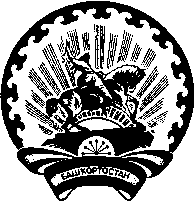                     Республика Башкортостан                       муниципальный район                                                   Бижбулякский район                           АДМИНИСТРАЦИЯсельского поселенияБазлыкский сельсовет                452052, РБ, Бижбулякский район,                село Базлык, ул.Ценральная,168 а                            8(347) 43-2-41-65Наименование ПрограммыМуниципальная программа «Профилактика незаконного потребления наркотических средств и психотропных веществ, наркомании на территории сельского поселения Базлыкский сельсовет муниципального района Бижбулякский район Республики Башкортостан  на 2021-2023 годы»Срок действия программы2021-2023 годыОснование для принятия ПрограммыКонституция Российской федерации, Федеральный закон от 06.10.2003 N 131-ФЗ "Об общих принципах организации местного самоуправления в Российской Федерации", Федеральный закон от 08.01.1998 № 3-ФЗ «О наркотических средствах и психотропных веществах», Федеральный закон от  21.11.2011 № 323-ФЗ «Об основах охраны здоровья граждан в Российской Федерации», Федеральный закон от 24.06.1999 № 120-ФЗ «Об основах системы профилактики безнадзорности и правонарушений несовершеннолетних», Указ Президента Российской Федерации от 9 июня 2010 года № 690 «Об утверждении Стратегии государственной антинаркотической политики Российской Федерации до 2020 года» Закон Республики Башкортостан от 15 июля 2005 года № 202-з «О профилактике алкоголизма, наркомании и токсикомании в Республике Башкортостан».Заказчик ПрограммыАдминистрация сельского поселения Базлыкский сельсовет муниципального района Бижбулякский район Республики БашкортостанОсновной разработчик программыАдминистрация сельского поселения Базлыкский сельсовет муниципального района Бижбулякский район Республики БашкортостанОсновные исполнители программыАдминистрация сельского поселения Базлыкский сельсовет муниципального района Бижбулякский район Республики БашкортостанЦель программы- предотвращение незаконного потребления наркотических средств и психотропных веществ, наркомании на территории поселения;- предотвращение незаконного распространения наркотических средств, психотропных и токсических веществ, а также их прокуроров (далее - наркотические средства) на территории поселения; - сокращение количества лиц, подтверждённых наркомании, токсикомании и алкоголизму. - формирование у жителей сельского поселения, в первую очередь молодежи, негативного отношения к употреблению наркотических средств, психоактивных веществ и алкоголя.Основные задачи программы     - организация комплексных мероприятий по пропаганде здорового образа жизни, в том числе физической культуры и спорта, направленных на формирование в обществе негативного отношения к наркомании и токсикомании;
- содействие в создании условий для обеспечения здорового образа жизни, нравственного и патриотического воспитания молодежи в целях профилактики наркомании и токсикомании;     
- создание условий для развития физической культуры и спорта, в том числе детско-юношеского, молодежного, массового спорта на территории сельского поселения в целях профилактики наркомании и токсикомании;
- проведение комплексных профилактических мероприятий, направленных на противодействие незаконному обороту наркотических средств на территории  сельского поселения  Базлыкский сельсовет;- содействие в организации досуга детей и молодежи на территории сельского поселения Базлыкский сельсовет;Сроки реализации Программы 2021-2023 годы Объем и источники финансирования мероприятий Программы Объем финансирования программы: 3,0 тыс.руб ;                               в т.ч. по годам:2021год – 1,0 руб.;2022год – 1,0руб.;2023 год – 1,0 руб.; Финансирование Программы осуществляется за счет средств бюджета Администрации сельского поселения Базлыкский сельсовет муниципального района  Бижбулякский район Республики Башкортостан на 2021-2023 годы.Объем средств, выделяемых из бюджета сельского поселения на реализацию мероприятий настоящей Программы, ежегодно уточняется при формирования проекта бюджета на соответствующий финансовый год.Планируемыерезультатыреализациипрограммы- создание в сельском поселении обстановки нетерпимости к фактам сбыта и употребления наркотиков;- снижение количества лиц, употребляющих наркотические и психоактивные вещества, злоупотребляющих алкоголем и, как следствие, количества совершаемых ими преступлений;                      - оздоровление обстановки в общественных местах;Осуществление контроляКонтроль выполнения настоящей Программы осуществляет глава администрации сельского поселения № п/пМероприятия по реализации ПрограммыИсточники финансированияСрок исполненияВсегоОбъем финанс-ния по годам( тыс. руб.)Объем финанс-ния по годам( тыс. руб.)Объем финанс-ния по годам( тыс. руб.)Ответственные за выполнение мероприятия Программы№ п/пМероприятия по реализации ПрограммыИсточники финансированияСрок исполненияВсего202120222023Ответственные за выполнение мероприятия Программы1Разработка плана профилактических мер, направленных на предупреждение распространения наркомании и токсикомании на территории сельского поселения Местный бюджет1раз в квартал0,00,00,00,0Администрация сельского поселения2Организация  и проведение тематических мероприятий, конкурсов, викторин с целью формирования у граждан негативного отношения к незаконному  потреблению наркотических средств и психотропных веществМестный бюджет1раз в месяц0,00,00,00,0Администрация сельского поселения;библиотека (по согласованию)3Проведение мероприятий для детей и молодежи с использованием видеоматериалов по профилактике наркомании и токсикоманииМестный бюджет1раз в месяц0,00,00,00,0МБУК Центральная библиотека района(по согласованию)4Организация и проведение мероприятий по вопросам профилактики наркомании и токсикомании (лекции, дискуссии, диспуты, викторины) на базе библиотекиМестный бюджет1раз в месяц 0,00,00,00,0Администрация сельского поселения;библиотека (по согласованию);участковый уполномоченный полиции (по согласованию)5Пропаганда и внедрение в сознание несовершеннолетних и молодежи культурного и здорового образа жизни, изготовление плакатов и буклетовМестный бюджет1раз в месяц3,01,01,01,0Администрация сельского поселения;6Организация и проведение комплексных физкультурно-спортивных, культурно-массовых и агитационно-пропагандистских мероприятий, в том числе в каникулярное время (спартакиады, летние и зимние спортивные игры, соревнования)Местный бюджет1раз в месяц0,00,00,00,0Администрация сельского поселения;МОБУ СОШ             ( по согласованию)итого3,01,01,01,0